Расчетный лист за июль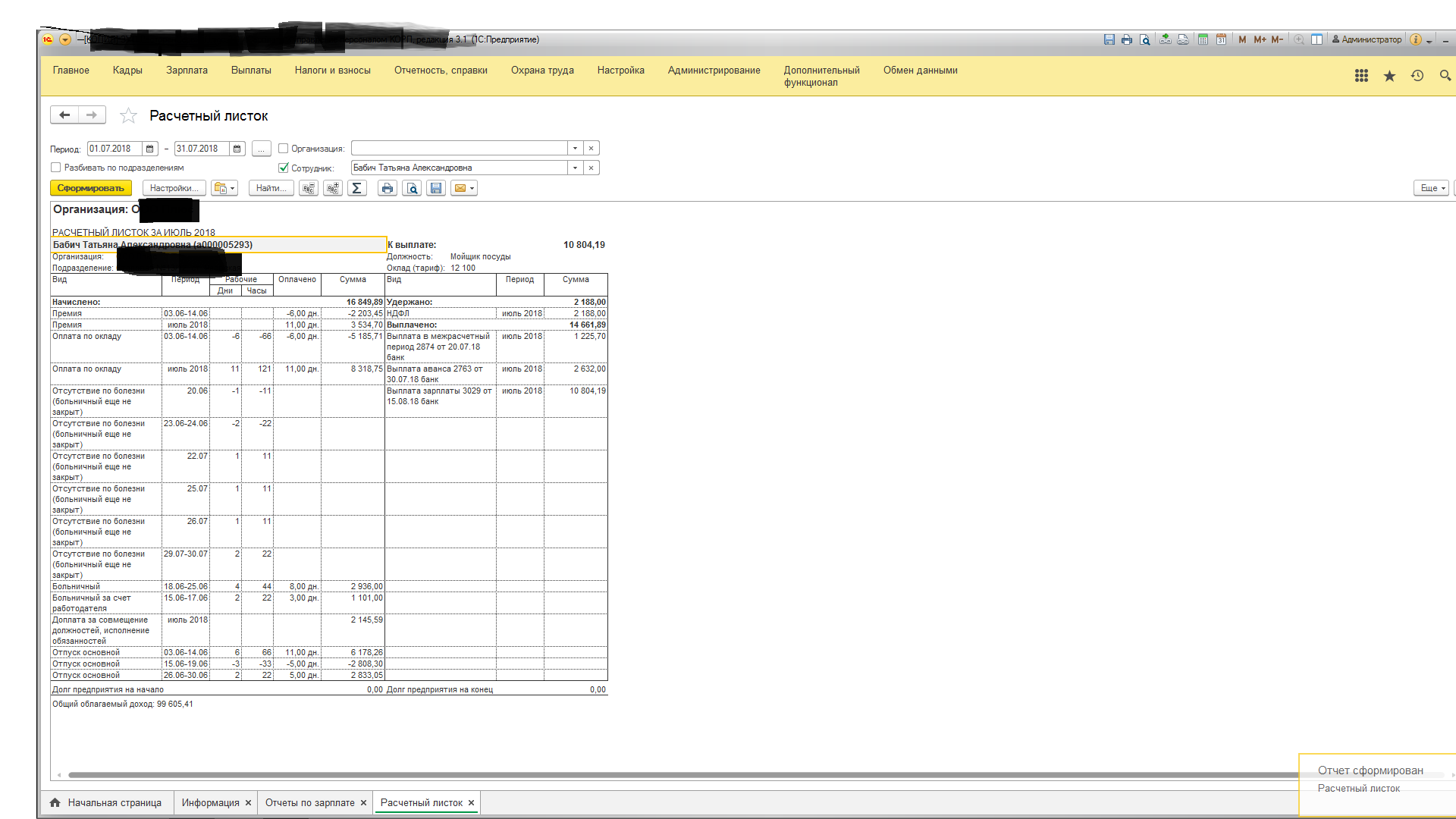 Отпуск  259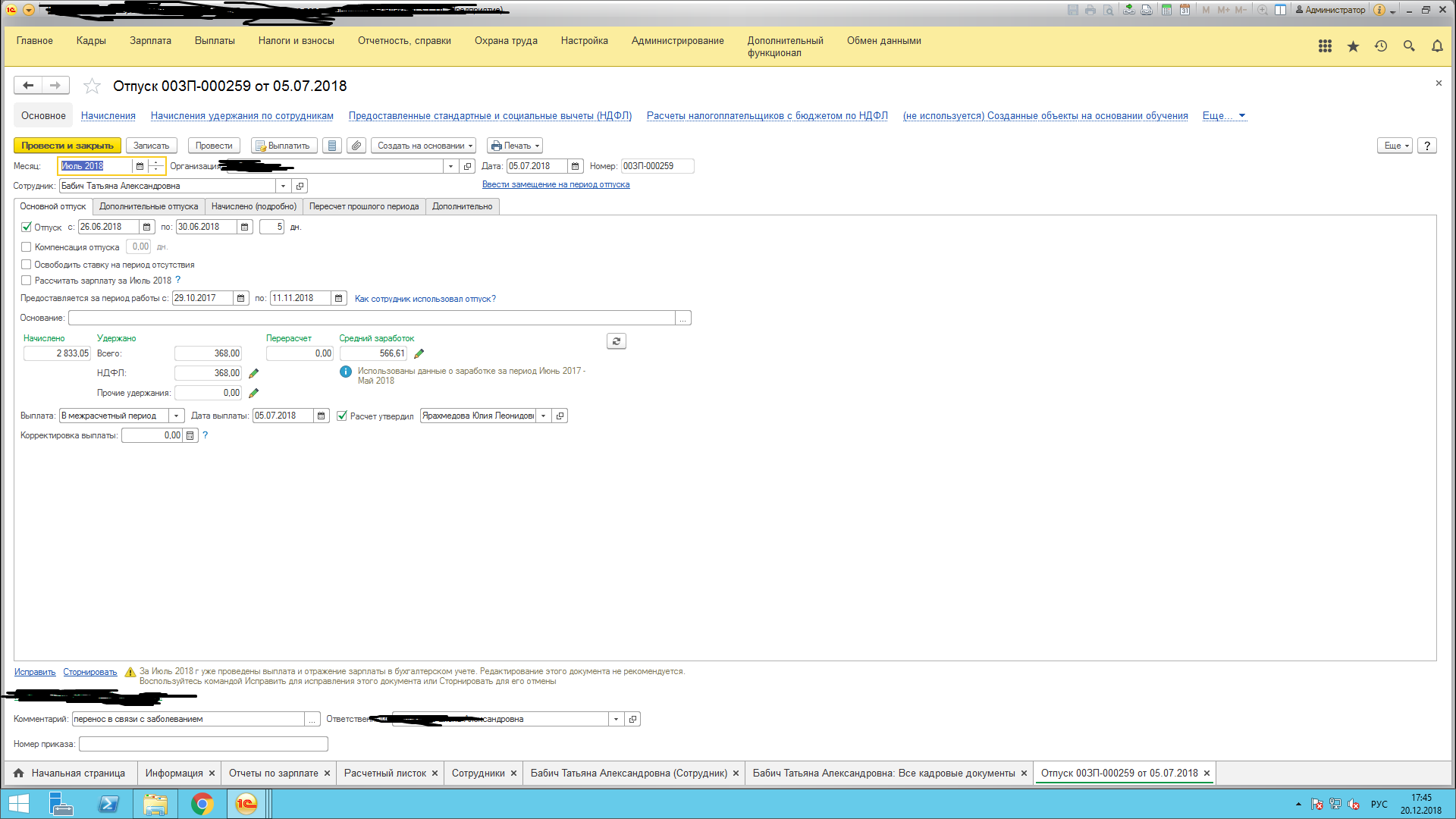 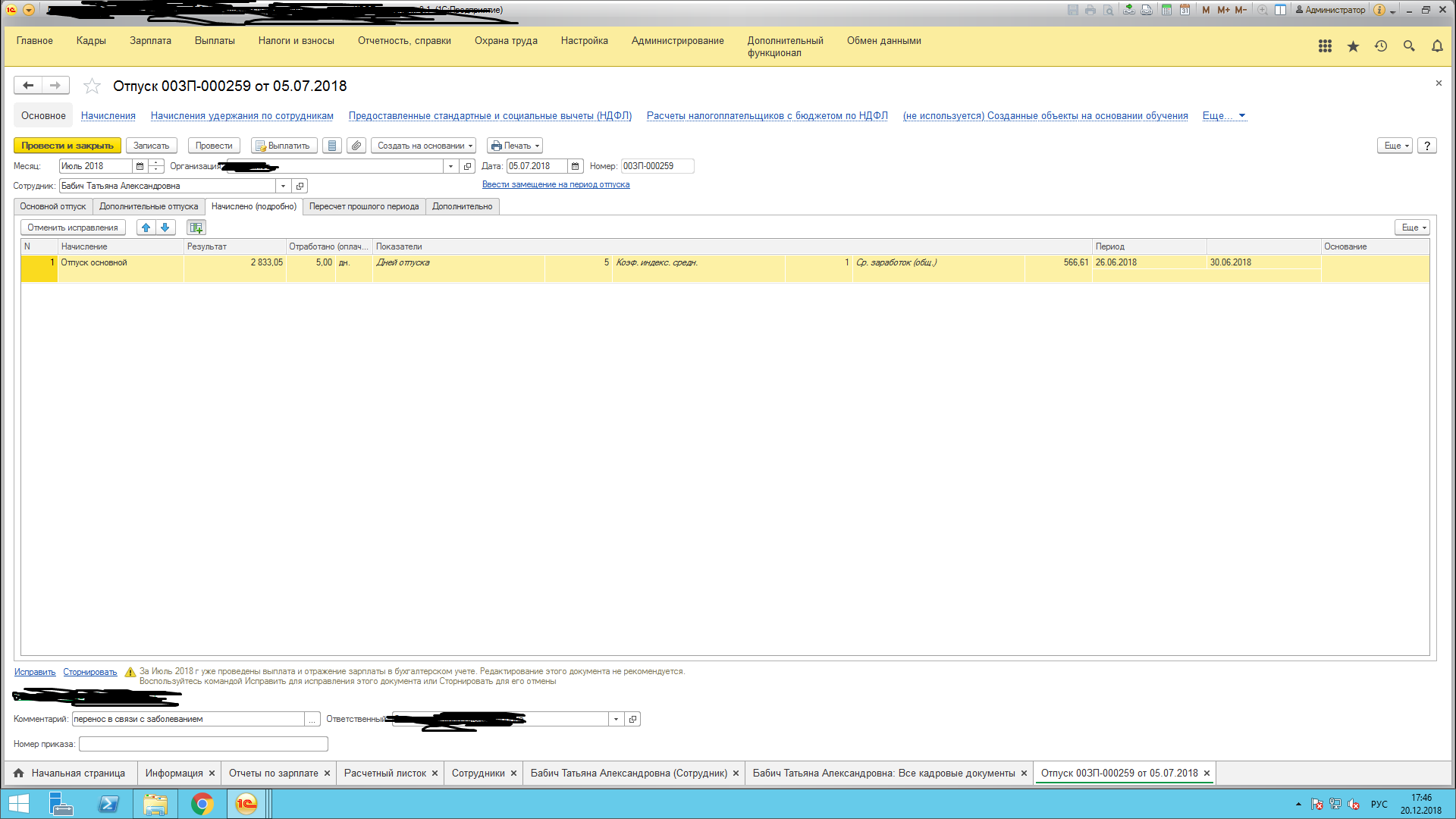 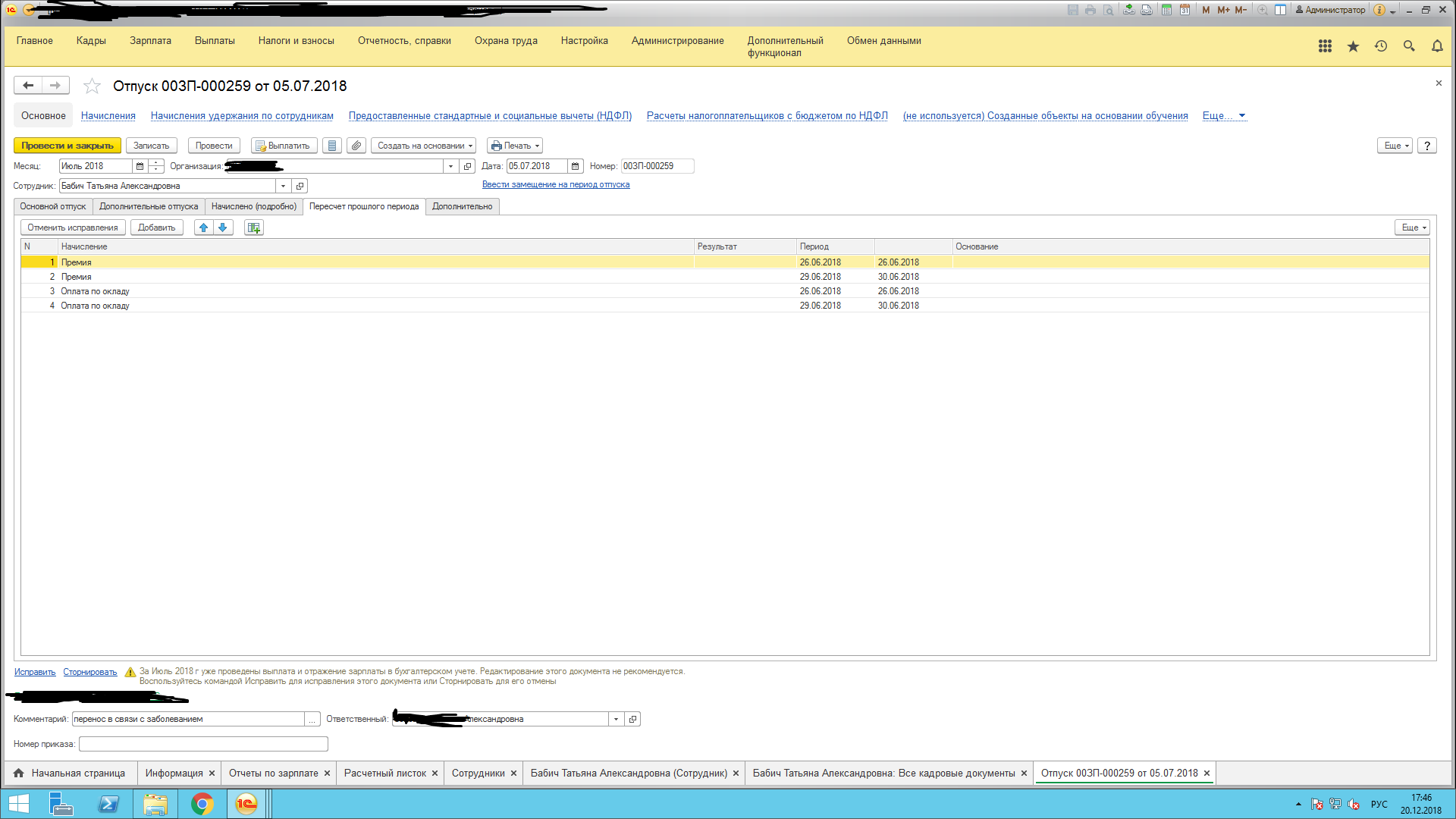 